MEETING ON THE DEVELOPMENT OF A PROTOTYPE ELECTRONIC FORMFourth Meeting
Geneva, October 14, 2014data exchange AND DATA MODELprepared by the Office of the Union

Disclaimer:  this document does not represent UPOV policies or guidance	The purpose of this document is to provide information concerning the data exchange and data model for the prototype electronic form and to report on developments since the third meeting, held in Geneva on April 9, 2014. Background 	It is recalled that one of the key aspects of the prototype is the data format, as follows (see document CAJ/68/8 “Electronic application systems”):Data format:	The UPOV electronic form would enable data to be transferred to participating members of the Union in Word, Excel, PDF or XML format.  The participating members of the Union would decide in which format(s) to accept data.  In the case of XML format, a standard format would be developed, based on WIPO standard ST.96.PVP-XML SCHEMA 	On the above basis the XML Schema to be used for the project (i.e. PVP-XML) will, as far as possible, reuse and refer to relevant components of the WIPO Standard ST.96 (“common components”). Components which are not covered by the ST.96 standard will be described and developed on the basis of the ST.96 Annex I (Design Rules and conventions) and UPOV XML Design Rules and Conventions (DRCs).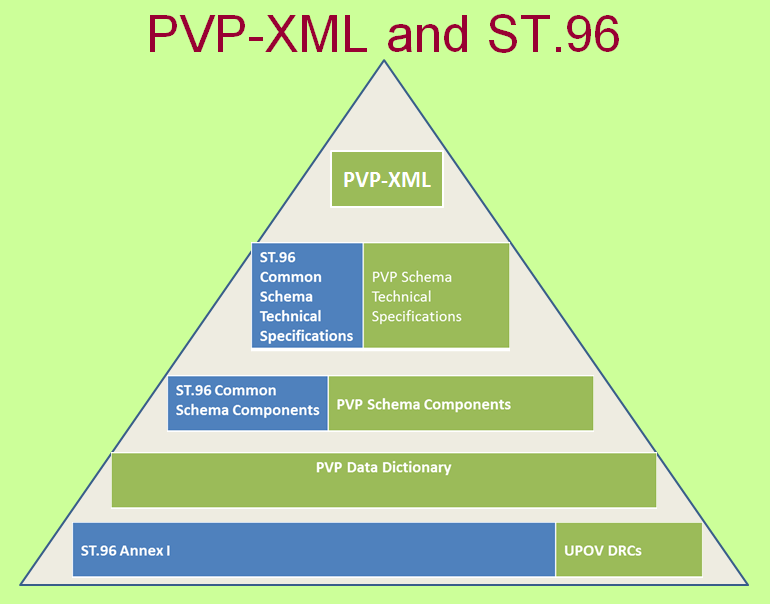 	As agreed, the PVP-XML will, as far as possible, be based on the WIPO standard ST.96, and would be updated in line with ST.96, as appropriate; however, it is not planned for the PVP-XML to be prepared for adoption as a WIPO standard.DATA EXCHANGE 	In order to allow data exchange, an electronic data interchange system will be implemented according to a communication protocol to allow transfer of data (i.e. application data) between stakeholders (i.e. Breeders, PVP Offices and the Office of the Union). The system will provide an import (via online form or bulk upload) and export facility (under HTML format or PVP-XML format via PVP office’s system) through web services (web interface).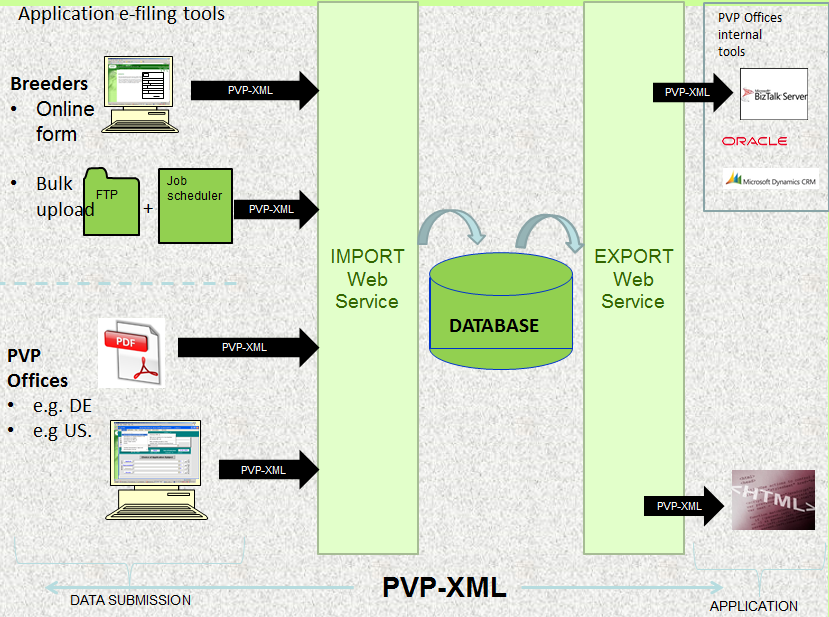  	It is proposed that the full set of data provided for a variety application would be sent to all authorities selected by the applicant, from which each authority would extract the relevant data on the basis of tags associated with the data.  The possibility of providing only the data required for each authority would incur substantially higher development costs and administration costs, if the system was put into operation.   	Participating members in the development of a prototype electronic form are invited to consider the proposal for data exchange and export facility as set out in paragraph 6 of this document.DATA STRUCTURE USED BY AUTHORITIES AND APPLICANTS	At the third meeting on the development of a prototype electronic form, it was agreed that an important first step in the development of a prototype electronic application system would be to understand the data structure used by authorities (i.e. PVP offices) and applicants (i.e.  breeders). Therefore, participants in the EAF Project were invited to provide information on their database structure and PVP data format 
(Circular E-4/111 of May 2, 2014). In addition, to assist in the design of the database and define the data model, participants were invited to provide sample data (Circular E-14/205 of August 6, 2014).	The participants in the EAF Project agreed at their meeting on April 9, 2014, that:Only participants, who provide the necessary level of information, as indicated in previous circulars, could be assured that the format will be compatible with their databases.Participants will also need to allocate time to comment and test the import / export facility of PVP data to / from their internal system to the UPOV database Form (from October 2014 to October 2015).PROCESS FOR REVIEWING PROPOSALS 	Information received from the following participating members of the Union has been incorporated in the first draft to be presented at the fourth meeting on the development of a prototype electronic form, to be held in Geneva on October 14, 2014: Australia, Brazil, Canada, European Union, Japan, Mexico, New Zealand, Republic of Korea, Switzerland, United States of America and Viet Nam. 	As reported in Circular E-14/191, of July 17, 2014, Mrs. Hend Madhour, has started a contract with UPOV as a database modeler. The following information will be made available on a collaborative platform for this project (wiki space UPOV_EAS) in October 2014 for experts’ comments:UPOV XML Design Rules and Conventions (UPOV DRCs) 	XML Design Rules and Conventions according to WIPO Standard ST.96 Annex I, are being used as a basis for the creation and use of XML schemas and instances regarding data exchange among the Plant Variety Protection (PVP) community. Since ST.96 does not cover specific PVP requirements, additional rules (UPOV DRCs) have been defined to supplement existing rules defined in WIPO Standard ST.96 Annex I. 	The UPOV XML Design Rules and Conventions (DRCs) are reproduced in Annex I to this document. This document will be used as the point of reference for approved design rules and conventions with which all XML schemas must follow in order to be considered ST.96/PVP-XML compatible. PVP offices and breeders can use this document along with WIPO Standard ST.96 Annex I as a guideline for developing their internal design rules. The ST.96 Annex I and UPOV DRCs will be consulted prior to beginning development of a 
PVP-XML schema or modifying an existing PVP-XML schema.	Participating members in the development of a prototype electronic form are invited to comment on the UPOV DRCs, presented in Annex I to this document, by October 24, 2014.PVP Data Dictionary 	The PVP Data Dictionary is intended to provide data entities used for PVP data exchange. The PVP Data Dictionary contains data entities which can be populated in XML instances of PVP documents.  	The PVP Data Dictionary is divided in two parts: “Elements and Attributes Dictionary” and “Enumeration Values Dictionary”, as reproduced in Annex II to this document. The Element and Attributes dictionary consists of: "Dictionary Entry" identifies data entity by its name which is unique in the PVP Data Dictionary. The name consists of the terms of ‘object class’, ‘property term’, ‘representation term’ and ‘qualifier’. The ‘qualifier term’ is a word or words which help define and differentiate a data element from its other related data element and is attached to object class or property term if necessary to make the name unique (i.e. no separate column for the qualifier); "Description" provides definition of the dictionary entry. It should be synchronized with documentation of corresponding schema defined in the PVP-XML Schema; "Object Class" refers to an activity or object within a business context and represents the logical data grouping or aggregation (in a logical data model) to which a property belongs. The Object Class is expressed by an Object Class Term; "Property Term" identifies the characteristics of the Object Class; "Representation Term" categorizes the format of the data element into broad types;"Tag Name" is the name of corresponding component defined in the PVP-XML Schema; "Namespace" is the namespace of the corresponding component defined in PVP-XML Schema (PVP); "Status" provides the information when the data entity is added, modified or deprecated; and"Remarks" provides the information which PVP office, the component is used by. The Enumeration Values dictionary is composed of:"Tag Name" is the name of corresponding component defined in PVP-XML Schemas;"Namespace" is the namespace in which corresponding component is defined;"Enumeration Value" is the list of values specified in the corresponding component; and"Description" provides definition of each value.	Participating members in the development of a prototype electronic form are invited to comment on the PVP Data Dictionary presented in Annex II to this document, by October 24, 2014.PVP XML Schema  	The PVP XML Schema forms the set of XML schemas for data components defined in the PVP Data Dictionary. The XML schemas are intended to be used for communications between the participating offices and breeders. The PVP XML schema is using ST.96 Components schemas.	Participating members in the development of a prototype electronic form are invited to comment on the PVP XML Schema presented on the Wiki space UPOV_EAS, by October 24, 2014.PVP XML Schema Technical Specifications	The Schema Technical Specification is to provide technical documentation on XML Schemas which are defined in PVP-XML. It will help developers to have a better understanding on the contents and structure of the XML Schemas.	Participating members in the development of a prototype electronic form are invited to comment on the PVP XML Schema Technical Specifications, presented on the Wiki space UPOV_EAS, by October 24, 2014.Next sTeps 	On the basis of the comments received, a new draft will be submitted for comments by experts involved in the project, through a second round of discussions, to take place in November 2014 via the Wiki space UPOV_EAS. 	Participating members will be invited to provide data in order to test the PVP-XML Schema to ensure compatibility with their system. Therefore participants will need to allocate time to comment and test the import/ export facility of PVP data to/ from their internal system to the UPOV database Form (from October 2014 to October 2015)[Annexes follow]EAF/4/3ANNEX IXML DESIGN RULES AND CONVENTIONS (DRCS) FOR THE PLANT VARIETY PROTECTION INFORMATIONIntroductionIn principle, UPOV uses the XML Design Rules and Conventions (WIPO Standard ST.96 Annex I) as a basis for the creation and use of XML schemas and instances regarding data exchange among Plant Variety Protection (PVP) community.   Since ST.96 does not cover specific PVP requirements, additional rules are defined to supplement existing rules defined in WIPO Standard ST.96 Annex I available at: http://www.wipo.int/export/sites/www/standards/en/xml_material/st96/annex-i/v1-0/03-96-i.pdf . This document is intended for use in conjunction with ST.96 XML Design Rules and Conventions by PVP community. The PVP community should use this document as the point of reference for approved design rules and conventions with which all XML schemas must follow in order to be considered ST.96/PVP-XML compatible. PVP offices can use this document along with WIPO Standard ST.96 Annex I as a guideline for developing their internal design rules. The ST.96 XML Design Rules and Conventions and this document should be consulted prior to beginning development of a new XML schema or modifying an existing XML schema. After an XML schema has been developed, the two documents should be used to check the conformity of the schema with design rules.In this document, the term Schema refers to XML schema defined in PVP-XML; and the term component refers to Type, element or attribute.All design rules are normative. In order to differentiate ST.96 Design rules from UPOV Design rules, UPOV Design rules should be identified using a different naming convention. UPOV Design rules are identified through a prefix of [XX-nn-UPOV].(a) The value “XX” is a prefix to categorize the type of rule as follows:– GD for general design rules;– SD for schema design rules; and– ID for instance design rules.(b) The value “nn” indicates the sequential number of the rule.For example, the rule identifier [SD-01-UPOV] identifies the first UPOV schema design rule.General Design RulesRules [GD-01] to [GD-32] of WIPO Standard ST.96 Annex 1 SHOULD be applied for the creation and use of XML schemas and instances regarding data exchange among PVP community.Schema Design RulesThe following rules SHOULD supplement Rules [SD-01] to [SD-61] of WIPO Standard ST.96 Annex 1. The whole set of schema design rules except SD-40 SHOULD be applied when developing PVP XML schemas.Instance Design Rules	The following rules SHOULD supplement Rules [ID-01] to [ID-10] of WIPO Standard ST.96 Annex I. The whole set of instance design rules SHOULD be applied when creating new XML instances.Appendix C-UPOV. LIST OF ACRONYMS AND ABBREVIATIONS[Annex II follows]EAF/4/3ANNEX II AELEMENTS AND ATTRIBUTES DICTIONARY[Annex II B follows]EAF/4/3ANNEX II BENUMERATION VALUES DICTIONARY[End of Annex II B and of document]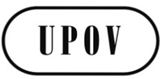 EEAF/4/3ORIGINAL:  EnglishDATE:  October 10, 2014INTERNATIONAL UNION FOR THE PROTECTION OF NEW VARIETIES OF PLANTS INTERNATIONAL UNION FOR THE PROTECTION OF NEW VARIETIES OF PLANTS INTERNATIONAL UNION FOR THE PROTECTION OF NEW VARIETIES OF PLANTS GenevaGenevaGenevaRule ID		Rule[SD-01-UPOV]PVP Component schema modules MUST use the import construct to refer to Common Component Schema Modules[SD-02-UPOV]PVP schema modules MUST NOT refer to Patent,  Trademark, Design component schema modules[SD-03-UPOV]The names for UPOV namespaces MUST have the following structure:http://www.upov.int/XMLSchema/<major>And <major> is the major version number.[SD-04-UPOV]Schemas should use “pvp” as namespace prefix for plant variety components[SD-05-UPOV]Plant Variety Component Schemas MUST use :http://www.upov.int/XMLSchema/<major>And <major> is the major version number.As target namespace.[SD-07-UPOV]PVP XML schemas are considered as ST.96 implementation schemas and SHOULD therefore follow rules specified in ST.96 Annex V. Schema Implementation Guidelines.Rule ID		Rule[ID-01-UPOV]The prefix “pvp” is recommended for Plant Variety Component schema constructs.PBRPlant Breeder’s rights PVPPlant Variety Protection PLPPlant PatentNLINational ListGRCGenetic Resources CenterDUSDistinctness Uniformity StabilityDictionary EntryDescriptionObject ClassProperty TermRepresentation TermTag NameName-spaceStatusRemarksApplication Form. Additional DocumentBagOther forms and documents attached (UPOV A1:10)Application FormAdditional DocumentBag-AdditionalDocumentBagPVP         Added on:2014-09-18+02:00PVP.ApplicantApplicant or holder detailsPVPApplicant-ApplicantPVP         Added on:2014-09-18+02:00PVP.ApplicantBagCollection of applicantsPVPApplicantBag-ApplicantBagPVP         Added on:2014-09-18+02:00Application.Category.CategoryCategory of ApplicationApplicationCategoryCategoryApplicationCategoryPVP         Added on:2014-09-18+02:00Variety.BotanicalName.TextBotanical Name (ST.96 pat:PlantName/pat:BotanicalName)VarietyBotanical NameTextBotanicalNameTextPVP         Added on:2014-09-18+02:00PVP.Breeder– The person who bred, or discovered and developed, a variety,
– The person who is the employer of the aforementioned person or who has commissioned the latter’s work, where the laws of the relevant Contracting Party so provide, or                                                                                                                                              
– The successor in title of the first or second aforementioned person, as the case may bePVPBreeder-BreederPVP         Added on:2014-09-18+02:00PVP.BreederBagCollection of breedersPVPBreederBag-BreederBagPVP         Added on:2014-09-18+02:00Breeder.Category.CategoryCategory of Breeder (UPOV-A1 5(c))BreederCategoryCategoryBreederCategoryPVP         Added on:2014-09-18+02:00Breeder.Category.TextSpecification of how the variety was transferred by the person(s) who bred, or discovered and developed the variety to the applicant by otherBreederCategoryTextBreederCategoryTextPVP         Added on:2014-09-18+02:00Breeder.Reference.TextBreeder's reference to the variety (UPOV-A1 4(b))BreederReferenceTextBreederReferenceTextPVP         Added on:2014-09-18+02:00PVP.Breeding CountryBagState(s) in which the variety was bred (UPOV-A1 8(b))PVPBreeding CountryBag-BreedingCountryBagPVP         Added on:2014-09-18+02:00PVP.Breeding Prima Facie CasePrima facie case for breedingPVPBreeding Prima Facie Case-BreedingPrimaFacieCasePVP         Added on:2014-09-18+02:00AUBreeding Procedure.InformationBreeding procedures used to initiate the new varietyBreeding ProcedureInformation-BreedingProcedureInformationPVP         Added on:2014-09-18+02:00AUPVP.Breeding SystemBreeding system of the speciesPVPBreeding System-BreedingSystemPVP         Added on:2014-09-18+02:00AUBreeding System.Category.CategoryCategory of breeding systemBreeding SystemCategoryCategoryBreedingSystemCategoryPVP         Added on:2014-09-18+02:00AUPVP.Breeding System.TextDescription of breeding system of the speciesPVPBreeding SystemTextBreedingSystemTextPVP         Added on:2014-09-18+02:00AUCandidate Characteristics.DescriptionTo be providedCandidate CharacteristicsDescription-CandidateCharactersiticDescriptionPVP         Added on:2014-09-18+02:00AUExamination.Certificate Fee.IndicatorFlag to indicate if the certificate fee is to also be paidExaminationCertificate FeeIndicatorCertificateFeeIndicatorPVP         Added on:2014-09-18+02:00AUDocument.Certified Copy. IndicatorFlag to indicate if the document is a certified copyDocumentCertified CopyIndicatorCertifiedCopyIndicatorPVP         Added on:2014-09-18+02:00Class.Limitation.CategoryCategory of class limitationClassLimitationCategoryClassLimitationCategoryPVP         Added on:2014-09-18+02:00USClass.Limitation.IndicatorFlag to indicate if seed of this variety be limited as to number of classesClassLimitationIndicatorClassLimitationIndicatorPVP         Added on:2014-09-18+02:00USCommencement.Date.DateDate of commencement of the DUS examinationCommencementDateDateCommencementDatePVP         Added on:2014-09-18+02:00Comparator.Characteristic DescriptionDescription of the 'most similar varieties of common knowledge (VCK)' (comparators)ComparatorCharacteristic Description-ComparatorCharactersiticDescriptionPVP         Added on:2014-09-18+02:00AUComparator.Name.NameName of comparatorComparatorNameNameComparatorNamePVP         Added on:2014-09-18+02:00AUParent. ComparisonComparison Item ParentComparison-ComparisonPVP         Added on:2014-09-18+02:00AUComparison.CharacteristicList the characteristics or combination of characteristics which make your variety (the candidate) clearly distinguishable from its parents/ source material ComparisonCharacteristic -ComparisonCharacteristicPVP         Added on:2014-09-18+02:00AUApplication Form.Declaration.TextDeclaration statement (UPOV-A1:11)Application FormDeclarationTextDeclarationTextPVP         Added on:2014-09-18+02:00Variety.DenominationA generic designation that enables the variety to be identified (UPOV-A1:4)VarietyDenomination-DenominationPVP         Added on:2014-09-18+02:00Denomination.Form.CategoryDenomination form DenominationFormCategorydenominationFormCategoryPVP         Added on:2014-09-18+02:00CPVOPlant Variety.Other Name.NameOther name under which the variety has been knownPlant VarietyOther NameNameOtherPlantVarietyNamePVP         Added on:2014-09-18+02:00AUDenomination.SynonymAlternative name for a variety. Please note that once accepted,  the synonym is also protected. DenominationSynonym-DenominationSynonymPVP         Added on:2014-09-18+02:00AUDenomination.Transcription.TextConversion of the denomination into another name following some transcription rules DenominationTranscriptionTextDenominationTranscriptionTextPVP         Added on:2014-09-18+02:00JPDenomination.Transliteration.TextTransliteration of the denomination into another writing systemDenominationTransliterationTextDenominationTransliterationTextPVP         Added on:2014-09-18+02:00JPDistinctness.Prima Facie CasePrima facie case for distinctnessDistinctnessPrima Facie Case-DistinctnessPrimaFacieCasePVP         Added on:2014-09-18+02:00AUPVP.DocumentOther form/document attached (UPOV A1:10)PVPDocument-DocumentPVP         Added on:2014-09-18+02:00Document.Category.CategoryType of the attached documentDocumentCategoryCategoryDocumentCategoryPVP         Added on:2014-09-18+02:00PVP.Domestic TrialDetails on trial grown in territory of applicationPVPDomestic Trial-DomesticTrialPVP         Added on:2014-09-18+02:00AUPVP.Domestic TrialBagCollection of  trials grown in territory of applicationPVPDomestic TrialBag-DomesticTrialBagPVP         Added on:2014-09-18+02:00AUPVP.DUS InformationDetails of the proposed DUS test - Usually applicants conduct comparative growing trials in Australia. However the PBR office has the discretion to accept overseas DUS test reports provided certain conditions are met (details available on the PBR website).   Some taxa must be trialled in Australia - It is the policy of the PBR office to not        accept overseas data for the following taxa due to the wide genotype by environment interactions that have been previously experienced. Varietal descriptions from overseas trials have consistently been different from those obtained from trials grown under Australian conditions. Consequently, for the following taxon a full DUS trial must be conducted in Australia: Solanum tuberosum (Potato).      PVPDUS Information-DUSInformationPVP         Added on:2014-09-18+02:00AUEmployer Funding Agency Notification.Category.CategoryAre you required, under any agreement with your current        employer/funding agency, to inform them of your intention to acquire rights to this variety? Employer Funding Agency NotificationCategoryCategoryEmployerFundingAgencyNotificationCategoryPVP         Added on:2014-09-18+02:00AUApplication Form.Enclosed Copy Material Transfer Agreement.IndicatorFlag to indicate if a copy of material transfer agreement is enclosedApplication FormEnclosed Copy Material Transfer AgreementIndicatorEnclosedCopyMaterialTransferAgreementIndicatorPVP         Added on:2014-09-18+02:00AUBreeder.Entitlement.TextBreeder Entitlement informationBreederEntitlementTextEntitlementTextPVP         Added on:2014-09-18+02:00AUDUS Trial.Estimated Availability.DateEstimated availability date for DUS trialDUS TrialEstimated AvailabilityDateEstimatedAvailabilityDatePVP         Added on:2014-09-18+02:00AUApplication Form.ExaminationTechnical examination of the variety (UPOV-A1:9)Application FormExamination-ExaminationPVP         Added on:2014-09-18+02:00Examination.Category.CategoryCategory of examinationExaminationCategoryCategoryExaminationCategoryPVP         Added on:2014-09-18+02:00AUExamination.Declaration.TextDeclartation statement related to technical examination (UPOV-A1:9(b), 9(c)) ExaminationDeclarationTextExamniationDeclarationTextPVP         Added on:2014-09-18+02:00Examination.Preferred Date.DateDate the applicant wishes the field examination to occurExaminationPreferred DateDateExaminationPreferredDatePVP         Added on:2014-09-18+02:00AU+CAExamination.Status.CategoryStatus of the technical examination of the variety (UPOV-A1:9(a))  ExaminationStatusCategoryExaminationStatusCategoryPVP         Added on:2014-09-18+02:00Examination.Start Date.DateCompleted Date or Started Date (UPOV-A1:9(a))  Examination Start DateDateExaminationStartDatePVP         Added on:2014-09-18+02:00Examination.Completion Date.DateCompleted Date or Started Date (UPOV-A1:9(a))  Examination Completion DateDateExaminationCompletionDatePVP         Added on:2014-09-18+02:00First Made Observations.Date.DateDate(s) when observations were first madeFirst Made ObservationsDateDateFirstMadeObservationsDatePVP         Added on:2014-09-18+02:00First Made Observations.LocationLocation where observations were first made (property and/or town and country)First Made ObservationsLocation-FirstMadeObservationsLocationPVP         Added on:2014-09-18+02:00First Sale.Date.DateDate of first sale (UPOV-A1: 8(78)(d)(v),UPOV-A1: 8(91)(d)(v))First SaleDateDateFirstSaleDatePVP         Added on:2014-09-18+02:00First Sale.Indicator.IndicatorFlag to indicate if the variety has been sold by or with the consent of the breeder ( UPOV-A1: 8(78)(d) or UPOV-A1: 8(91)(d) )First SaleIndicatorIndicatorFirstSaleIndicatorPVP         Added on:2014-09-18+02:00Generation.Limitation.IndicatorFlag to indicate if seed of this variety be limited as to number of generationsGenerationLimitationIndicatorGenerationLimitationIndicatorPVP         Added on:2014-09-18+02:00USGeneration.Total Number. NumberThe number of generations the variety has been maintained in its present formGenerationTotal NumberNumberGenerationTotalNumberPVP         Added on:2014-09-18+02:00AUGene Technology Regulator. Licence.NumberLicence number of Gene Technology RegulatorGene Technology RegulatorLicenceNumberGeneTechnologyRegulatorLicenceNumberPVP         Added on:2014-09-18+02:00AUGenetically Modified Organism.InformationFlag to indicate if the variety is a Genetically Modified OrganismGenetically Modified OrganismInformation-GeneticallyModifiedOrganismInformationPVP         Added on:2014-09-18+02:00AUUPOV Code.GenusAn alphabetic element of five letters (e.g. XXXXX) indicating the genus of plant (ST.96 pat:PlantName/pat:UPOVCode/pat:Genus)UPOV CodeGenus-GenusPVP         Added on:2014-09-18+02:00GRC.InformationName and location of the Genetic Resources Centre (GRC) where propagating material of the variety will be maintained - A Genetic Resource Centre  is a place considered to be suitable for the storage and maintenance of germplasm material  and may include a part of a nursery set aside for the purpose of maintaining stock plants.GRCInformation-GRCInformationPVP         Added on:2014-09-18+02:00AUGRC.LocationLocation of the Genetic Resources Centre (GRC)        where propagating material of the variety GRCLocation-GRCLocationPVP         Added on:2014-09-18+02:00AUApplication Form. International PBR ApplicationDetails of an International PBR Application (UPOV-A1:6)Application FormInternational PBR Application-InternationalPBRApplicationPVP         Added on:2014-09-18+02:00Application Form. International PBR ApplicationBagCollection of International PBR Applications  (UPOV-A1:6)Application FormInternational PBR ApplicationBag-InternationalPBRApplicationBagPVP         Added on:2014-09-18+02:00Gene Technology Regulator. Licence Date.DateLicence date of Gene Technology RegulatorGene Technology RegulatorLicence DateDateGeneTechnologyRegulatorLicenceDatePVP         Added on:2014-09-18+02:00AUInternational PBR Application.Filing Date.DateDate of lodgment in country (UPOV-A1:6(b)(i))International PBR ApplicationFiling DateDateFilingDatePVP         Added on:2014-09-18+02:00Variety.Main Selection Criteria.TextMain selection criteria used to develop the varietyVarietyMain Selection CriteriaTextMainSelectionCriteriaTextPVP         Added on:2014-09-18+02:00AUVariety.Maternal Parent ComparisonBagComparison with maternal or source germplasm/varietyVarietyMaternal Parent ComparisonBag-MaternalParentComparisonBagPVP         Added on:2014-09-18+02:00AUVariety.Maternal Parent InformationTo be providedVarietyMaternal Parent Information-MaternalParentInformationPVP         Added on:2014-09-18+02:00AUVariety.Most Similar ComparisonBagComparison with most similar variety of common knowledge (VCK)VarietyMost Similar ComparisonBag-MostSimilarVarietyComparisonBagPVP         Added on:2014-09-18+02:00AUExamination.Nominated Date.DateNominated date for examiniationExaminationNominated  DateDateNominatedExaminationDatePVP         Added on:2014-09-18+02:00AUNot Enclosed Copy Material Transfer Agreement.Reason.TextReason why a copy of material transfer agreement is not enclosedNot Enclosed Copy Material Transfer AgreementReasonTextNotEnclosedCopyMaterialTransferAgreementReasonTextPVP         Added on:2014-09-18+02:00AUApplication Form.Noxious Weed.TextDetails of noxious weed provided Application FormNoxious WeedTextNoxiousWeedTextPVP         Added on:2014-09-18+02:00AUObserved Genetic Variant.Indicator.IndicatorFlag to indicate if genetic variants are observed or expected during reproduction and multiplicationObserved Genetic VariantIndicatorIndicatorObservedGeneticVariantIndicatorPVP         Added on:2014-09-18+02:00USStage.Observed CharacteristicsDescription of observed characteristics at current stageStageObserved Characteristics-ObservedStageCharacteristicsPVP         Added on:2014-09-18+02:00AUOff Type.Occurence.TextThe occurrence of any off typesOff TypeOccurrenceTextOffTypeOccurenceTextPVP         Added on:2014-09-18+02:00AUOnly Certified Seed. Indicator. IndicatorFlag to indicate if only certified seeds are submittedOnly Certified SeedIndicatorIndicatorOnlyCertifiedSeedIndicatorPVP         Added on:2014-09-18+02:00USOther Conducted Work.LocationWhere other work was conducted (if applicable)Other Conducted WorkLocation-OtherConductedWorkLocationPVP         Added on:2014-09-18+02:00AUVariety.Other Parent ComparisonBagComparison with other parent(s). If unsure, list putative                 pollen parents (attach additional sheets if necessary)VarietyOther Parent ComparisonBag-OtherParentComparisonBagPVP         Added on:2014-09-18+02:00AUVariety.Other Parent InformationTo be providedVarietyOther Parent Information-OtherParentInformationPVP         Added on:2014-09-18+02:00AUVariety.Other Similar ComparisonBagComparison with other similar varieties of common knowledge (VCK)VarietyOther Similar ComparisonBag-OtherSimilarVarietyComparisonBagPVP         Added on:2014-09-18+02:00AUOverseas DUS Trial.InformationDetails on overseas DUS test reportOverseas DUS TrialInformation-OverseasDUSTrialInformationPVP         Added on:2014-09-18+02:00AUVariety.Parent Material InformationInformation on parent materialVarietyParent Material Information-ParentMaterialInformationPVP         Added on:2014-09-18+02:00AUParent PBR.Protected In Country.IndicatorTo be providedParent PBRProtected In Country IndicatorParentPBRProtectedInCountryIndicatorPVP         Added on:2014-09-18+02:00AUParent Variety.Breeder Name.NameBreeder name of parent varietyParent VarietyBreeder NameNameParentVarietyBreederNamePVP         Added on:2014-09-18+02:00AUParent Variety.Name.NameName of parent varietyParent VarietyNameNameParentVarietyNamePVP         Added on:2014-09-18+02:00AUParent Variety.OriginOrigin and parentage of the varietyParent VarietyOrigin-ParentVarietyOriginPVP         Added on:2014-09-18+02:00AUPlant.Common Name.TextPlant Common Name (UPOV-A1:4(b)) (ST.96 pat:PlantName/pat:PlantCommonName)PlantCommon NameTextPlantCommonNameTextPVP         Added on:2014-09-18+02:00Plant.NamePlant Name (UPOV-A1:4) ((ST.96 pat:PlantName)PlantName-PlantNamePVP         Added on:2014-09-18+02:00Plant.Total Number.NumberTo be providedPlantTotal NumberNumberPlantTotalNumberPVP         Added on:2014-09-18+02:00AUVariety.Prima Facie Case Prima facie case for breeding and prima facie case for distinctness -  List the characteristics or combination of characteristics which make your variety  (the candidate) clearly distinguishable from its parents/ source material and the 'most  similar varieties of common knowledge (VCK)' (the comparators). Characteristics must be  capable of precise definition to establish a prima facie case. Please attach a photograph of the variety showing its distinguishing features.VarietyPrima Facie Case-PrimaFacieCasePVP         Added on:2014-09-18+02:00AUClaimed Priority.Indicator.IndicatorFlag to indicate if priority is claimed in respect of the application   (UPOV-A1:7)      Claimed PriorityIndicatorIndicatorPriorityClaimedIndicatorPVP         Added on:2014-09-18+02:00Procedure.Information.TextBrief description of the procedures used in developing the varietyProcedureInformationTextProcedureInformationTextPVP         Added on:2014-09-18+02:00AUPropagation.Mode.TextMode of propagation between generationsPropagationModeTextPropagationModeTextPVP         Added on:2014-09-18+02:00AUVariety.Proposed Denomination.TextProposed denomination (UPOV-A1:4(a))VarietyProposed DenominationTextProposedDenominationTextPVP         Added on:2014-09-18+02:00Variety.Proposed DUS Test Category.CategoryThe type of proposed DUS trialVarietyProposed DUS Test CategoryCategoryProposedDUSTestCategoryPVP         Added on:2014-09-18+02:00AUProvided Relevant Passport Information. Indicator.IndicatorFlag to indicate if relevant passport data was provided with this applicationProvided Relevant Passport InformationIndicatorIndicatorProvidedRelevantPassportInformationIndicatorPVP         Added on:2014-09-18+02:00AUSelection.Cycle Total Number.NumberNumber of cycles of selectionSelectionCycle Total NumberNumberSelectionCycleTotalNumberPVP         Added on:2014-09-18+02:00AUSeperately Supplied Physical Media.Indicator.IndicatorFlag to indicate if physical media is supplied seperatelySeperately Supplied Physical MediaIndicatorIndicatorSeperatelySuppliedPhysicalMediaIndicatorPVP         Added on:2014-09-18+02:00AUPBR.Share Rate.RateIf more than one benificiary, participation of eachPBRShare RateRateShareRatePVP         Added on:2014-09-18+02:00KR,JPVariety.Sold In CountryName of country in which the variety has been sold (UPOV-A1:8)VarietySold In Country-SoldInCountryPVP         Added on:2014-09-18+02:00Source Material.Agreement Category.CategoryTo be providedSource Material Agreement CategoryCategorySourceMaterialAgreementCategoryPVP         Added on:2014-09-18+02:00AUSource Material.Collection Category.CategoryTo be providedSource Material Collection CategoryCategorySourceMaterialCollectionCategoryPVP         Added on:2014-09-18+02:00AUSource Material.Selection InformationSelection from `source' material' Source Material Selection Information-SourceMaterialSelectionInformationPVP         Added on:2014-09-18+02:00AUPlant.SpeciesA three-letter element (e.g. YYY) indicating the species of plant (ST.96 pat:PlantName/pat:UPOVCode/pat:Species)PlantSpecies-SpeciesPVP         Added on:2014-09-18+02:00Specimen.Collection Date.DateIndicated time of flowering and/or ideal time for a specimen to be collected and sent to  Registration Authority ( ACRA- Australia)SpecimenCollection DateDateSpecimenCollectionDatePVP         Added on:2014-09-18+02:00AUApplication.Stage.CategoryCurrent status of application (UPOV-A1:6(a)(iii), 6(b)(iii))ApplicationStageCategoryStageCategoryPVP         Added on:2014-09-18+02:00Submission.Date.DateDate of examination submissionSubmissionDateDateSubmissionDatePVP         Added on:2014-09-18+02:00JPSubmission.Method.CategoryDescription of how the examination was submittedSubmissionMethodCategorySubmissionMethodCategoryPVP         Added on:2014-09-18+02:00JPSubmitted Seed Spawn.Quantity.QuantiyQuantity of seed or spawn to be submittedSubmitted Seed SpawnQuantityQuantitySubmittedSeedSpawnQuantityPVP         Added on:2014-09-18+02:00JPApplication.Submitters Own ReferenceHolder of the customer's own reference for tracking the service requestApplicationSubmitters Own Reference-SubmittersOwnReferencePVP         Added on:2014-09-18+02:00AUPlant.SubSpeciesWhere relevant, a further element of up to three characters (e.g. ZZ1) indicating a sub- specific unit of plant (ST.96 pat:PlantName/pat:UPOVCode/pat:SubSpecies)PlantSubSpecies-SubSpeciesPVP         Added on:2014-09-18+02:00Supplier Owner.Notification.CategoryType of obligation to notify the supplier/owner of the original germplasm about your intention to obtain PBRSupplier OwnerNotificationCategorySupplierOwnerNotificationCategoryPVP         Added on:2014-09-18+02:00AUDUS Trial.Test Date.DateTest date of the examinationDUS TrialTest DateDateTestDatePVP         Added on:2014-09-18+02:00AUTrademark.Information.TextTrademark informationTrademarkInformationTextTrademarkInformationTextPVP         Added on:2014-09-18+02:00CHTrademark.WaiverTrademark waiverTrademarkWaiver-TrademarkWaiverPVP         Added on:2014-09-18+02:00BZCommercial Denomination.SynonymCommercial Synonym/Trade NameCommercial DenominationSynonym-CommercialDenominationSynonymPVP         Added on:2014-09-18+02:00AUTrial.Location.TextLocation where trial tooks placeTrialLocationTextTrialLocationTextPVP         Added on:2014-09-18+02:00AUPlant.UPOV CodeUPOV Code is to enhance the usefulness of the UPOV Plant Variety Database by overcoming the problem of synonyms for plant taxa; synonyms for the same plant taxa are attributed the same UPOV code (ST.96 pat:PlantName/pat:UPOVCode)PlantUPOV Code-UPOVCodePVP         Added on:2014-09-18+02:00Variety.Application Territory Sale LocationBagHas the variety been sold in territory application with the breeder's consent?(UPOV-A1:8(a))VarietyApplication Territoy Sale LocationBag-VarietyApplicationTerritorySaleLocationBagPVP         Added on:2014-09-18+02:00Variety.Name.NameDenomination or breeder's reference (UPOV-A1:6(a)(iv))VarietyNameNameVarietyNamePVP         Added on:2014-09-18+02:00Variety.Name.CategoryIndicates if the variety name is denomination or breeder's referenceVarietyNameCategoryvarietyNameCategoryPVP         Added on:2014-09-18+02:00JPVariety.OriginOrigin of the varietyVarietyOrigin-VarietyOriginPVP         Added on:2014-09-18+02:00AUVariety.Origin.CategoryType of variety originVarietyOriginCategoryVarietyOriginCategoryPVP         Added on:2014-09-18+02:00AUVariety.Origin.TextFree text description of origin of the varietyVarietyOriginTextVarietyOriginTextPVP         Added on:2014-09-18+02:00AUVariety.Other Sale LocationBagHas the variety been sold in other territories with the breeder's consent?(UPOV-A1:8(d))VarietyOther Sale LocationBag-VarietyOtherSaleLocationBagPVP         Added on:2014-09-18+02:00Variety.Uniformity Stability Indicator.IndicatorFlag to indicate uniformity and stability of the varietyVarietyUniformity Stability IndicatorIndicatorVarietyUniformityStabilityIndicatorPVP         Added on:2014-09-18+02:00AUVariety.Uniformity Stability Test DescriptionDescription of Uniformity Stability TestVarietyUniformity Stability Test Description-VarietyUniformityStabilityTestDescriptionPVP         Added on:2014-09-18+02:00AUApplication FormApplication form dataApplication Form--ApplicationFormPVP         Added on:2014-09-18+02:00Commercialization.Convention.CategoryIndicates if the applied convention is 78 or 91CommercializationConventionCategoryconventionCategoryPVP         Added on:2014-09-18+02:00Variety.Denomination.Image.URIImage representation of the original denominationVarietyDenomination ImageURIDenominationImagePVP         Added on:2014-09-18+02:00DUS Examination.Duration.TextDuration: (Seasons/years)DUS ExaminationDurationTextDUSExaminationDurationTextPVP         Added on:2014-09-29+02:00VNDUS Examination.Place.TextLocation where the DUS examination takes placeDUS ExaminationPlaceTextDUSExaminationPlaceTextPVP         Added on:2014-09-29+02:00VNDUS Examination.Result.TextDescription of DUS examination resultsDUS ExaminationResultTextDUSExaminationResultTextPVP         Added on:2014-09-29+02:00VNDUS Examination.Suggestion,TextDescription of DUS examination suggestionsDUS ExaminationSuggestionTextDUSExaminationSuggestionTextPVP         Added on:2014-09-29+02:00VNSource Material.Discovery Date. DateDate of discovery of source materialSource Material Discovery DateDateSourceMaterialDiscoveryDatePVP         Added on:2014-10-07+02:00Source Material.Discovery LocationLocation where source material has been discoveredSource Material Discovery Location-SourceMaterialDiscoveryLocationPVP         Added on:2014-10-07+02:00Tag NameNamespaceEnumeration ValueDescriptionApplicationCategoryTypePVPOfficial variety listGeneral term to cover an official register, for example, of varieties admitted to trade (e.g. National List, Official Catalogue etc.).ApplicationCategoryTypePVPPlant variety protectionPlant Variety Protection (PVPA) (the UPOV style protection operated by the USDA)ApplicationCategoryTypePVPPlant patentPlant Patent (PPA) (USPTO)ApplicationCategoryTypePVPUtility patentUtility Patent (applied to plants) (Patent Law, America Invents Act) (USPTO)ApplicationCategoryTypePVPProtectionSpecial titles of protection, plant patents and
industrial patentsApplicationCategoryTypePVPBilateral agreements for testingBilateral agreements for testingBreederCategoryTypePVPApplicantApplicantBreederCategoryTypePVPBreederBreederBreederCategoryTypePVPApplicant- transferred by contractApplicant- transferred by contractBreederCategoryTypePVPApplicant- transferred by successionApplicant- transferred by successionBreederCategoryTypePVPApplicant- transferred by otherApplicant- transferred by otherBreedingSystemCategoryTypePVPNot KnownBreeding system not knownBreedingSystemCategoryTypePVPSelf PollinationSelf PollinationBreedingSystemCategoryTypePVPOften Self PollinatedOften Self PollinatedBreedingSystemCategoryTypePVPCross PollinatedCross PollinatedBreedingSystemCategoryTypePVPApomixisApomixisBreedingSystemCategoryTypePVPOtherOtherClassLimitationCategoryTypePVPCertifiedCertifiedClassLimitationCategoryTypePVPFoundationFoundationClassLimitationCategoryTypePVPRegisteredRegisteredConventionCategoryTypePVP78 convention78 conventionConventionCategoryTypePVP91 convention91 conventionDenominationFormCategoryTypePVPFancy nameFancy nameDenominationFormCategoryTypePVPCodeCodeDocumentCategoryTypePVPVariety descriptionAttach the description of the variety on the special Technical Questionnaire for the species to which the variety belongsDocumentCategoryTypePVPPower of attorneyIf one joint applicant has been authorized to act for the other joint applicants or a rocedural representative, agent or proxy has been named, attach the power of attorney referred toDocumentCategoryTypePVPPriority claimIf the priority of the first application is claimed, a certified copy of the documents which constitute that application must be forwarded to the Authority within the prescribed time in the applicable law (minimum of three months from the date of filing of the present application)DocumentCategoryTypePVPTechnical reportTechnical reportDocumentCategoryTypePVPPayment evidence of the application feeProof that the application fee has been paidDocumentCategoryTypePVPPhotographPhotographDocumentCategoryTypePVPOtherOtherDocumentCategoryTypePVPApplication part 1Application part 1DocumentCategoryTypePVPQualified personQualified personDocumentCategoryTypePVPTransfer of ownershipApproval of the transfer of a right to protectionDocumentCategoryTypePVPBreeding proceduresBreeding proceduresDocumentCategoryTypePVPAmendmentAmendmentDocumentCategoryTypePVPApplication part 2Application part 2DocumentCategoryTypePVPApplication for variety registrationApplication for variety registrationDocumentCategoryTypePVPDesignation of a procedural representativeCommunication of natural persons authorized to represent a legal personDocumentCategoryTypePVPPrior marketingForm containing more detailed information on prior marketingDocumentCategoryTypePVPVariety denominationApplication form for a variety denominationDocumentCategoryTypePVPNew variety declarationDeclaration signed by the applicant that to the best of his knowledge the variety is newDocumentCategoryTypePVPOrigin and breeding history of the varietyExhibit A. Origin and Breeding History of the VarietyDocumentCategoryTypePVPStatement of distinctnessExhibit B. Statement of DistinctnessDocumentCategoryTypePVPObjective description of varietyExhibit C. Objective Description of VarietyDocumentCategoryTypePVPAdditional description of the varietyExhibit D. Additional Description of the VarietyDocumentCategoryTypePVPStatement of the basis of the owner's ownershipExhibit E. Statement of the Basis of the Owner's OwnershipDocumentCategoryTypePVPPayment voucher for priority requirementPayment voucher for priority requirementDocumentCategoryTypePVPEntitlement deed of assignmentCPVO 0.5.04ExaminationCategoryTypePVPStandard examinationStandard examinationExaminationCategoryTypePVPApplication based on oversea dataApplication based on oversea dataExaminationCategoryTypePVPMultiple application discount examinationMultiple application discount examinationExaminationCategoryTypePVPCentralised testing center examinationCentralised testing center examinationExaminationStatusCategoryTypePVPCompletedCompletedExaminationStatusCategoryTypePVPIn progressIn progressExaminationStatusCategoryTypePVPNot yet been startedNot yet been startedGRCLocationCategoryTypePVPAt address of the applicantAt address of the applicant (only if resident in Australia)GRCLocationCategoryTypePVPAt address of the Australian agentAt address of the Australian agentGRCLocationCategoryTypePVPOtherOther (Street address required)NotificationCategoryTypePVPNot applicableNot applicableNotificationCategoryTypePVPNo obligationNo obligationNotificationCategoryTypePVPYes notifiedYes notifiedProposedDUSTestCategoryTypePVPComparative trialComparative trial in Australia, including the candidate variety and the most similar varieties of common knowledgeProposedDUSTestCategoryTypePVPVerification trialVerification trial in Australia, including the candidate variety only, grown to confirm the states of expression provided in an overseas DUS test reportProposedDUSTestCategoryTypePVPBased solely on an overseas DUS test reportBased solely on an overseas DUS test reportSourceMaterialAgreementCategoryTypePVPSubject to a Material Transfer AgreementSubject to a Material Transfer AgreementSourceMaterialAgreementCategoryTypePVPSubject to FAO trust agreementsSubject to FAO trust agreementsSourceMaterialAgreementCategoryTypePVPStill available for inclusion in a comparative trialStill available for inclusion in a comparative trialSourceMaterialCollectionCategoryTypePVPA cultivated/obsolete varietyA cultivated/obsolete varietySourceMaterialCollectionCategoryTypePVPCollected from the wildCollected from the wildSourceMaterialCollectionCategoryTypePVPA land varietyA land variety (one which has been traditionally cultivated by farmers for their own use)SourceMaterialCollectionCategoryTypePVPSpecial genetic stock (e.g. breeding lines)Special genetic stock (e.g. breeding lines)StageCategoryTypePVPAapplication pendingStageCategoryTypePVPBapplication rejectedStageCategoryTypePVPCapplication withdrawnStageCategoryTypePVPDplant breeder’s rights granted or variety entered in official variety listSubmissionMethodCategoryTypePVPCourrierCourrierSubmissionMethodCategoryTypePVPBringingBringingVarietyNameCategoryTypePVPDenomination of the varietyDenomination of the varietyVarietyNameCategoryTypePVPBreeder's referenceBreeder's referenceVarietyOriginCategoryTypePVPControlled PollinationControlled pollinationVarietyOriginCategoryTypePVPOpen PollinationOpen pollinationVarietyOriginCategoryTypePVPGenetic ManipulationGenetic manipulationVarietyOriginCategoryTypePVPSpontaneous Mutation Or SportSpontaneous mutation or sportVarietyOriginCategoryTypePVPInduced Mutation Or SportInduced mutation or sportVarietyOriginCategoryTypePVPSelection From Source MaterialSelection from "source" materialVarietyOriginCategoryTypePVPControlled crossControlled crossVarietyOriginCategoryTypePVPPartially known crossPartially known crossVarietyOriginCategoryTypePVPUnknown crossUnknown crossVarietyOriginCategoryTypePVPMutationMutationVarietyOriginCategoryTypePVPOther OriginOther